NOTICE OF ANNUAL GENERAL MEETING  Notice is hereby given that the Annual General Meeting of North & Western Lancashire Chamber of Commerce (Company) will be held on Friday 25th November 2022 at 12.00pm.  The meeting will be held at Stanley House, Mellor, Lancashire, BB2 7NPAGENDA1.	Minutes of the meeting dated Friday 26th November 2021.	2.	Matters arising.3.	To receive and adopt the Annual Report of Directors for 2021.4.	To receive and adopt the Statement of Revenue Accounts and Balance Sheet for 2021 and the auditor’s report therein.5.	The election of Honorary Members.That the following persons be re-elected as honorary members of the Chamber for the current year Members of Parliament for:Blackpool North & CleveleysBlackpool SouthChorleyFyldeLancaster & FleetwoodMorecambe & LunesdalePrestonRibble ValleySouth RibbleWest LancashireWyre & Preston North(B)	Mr H P Bee		Mr M Clarke			Mr P MilehamMr I B Henderson	Mr P J Whalley 6.	The election of the Council.That in accordance with clause 64 of the Articles of Association of the Chamber, the following persons being one third of the elected members of council, retiring by rotation and nominated by the council, be re-elected as members of the council;Simon BeeDamian BroughtonPeter EvansDenys Smith HartGeoff OldhamAnd in addition, those members who were co-opted during the past year and who are nominated for the confirmation of election, namely;Jon Powell – President, Lancaster & District Chamber of CommerceSimon Nixon – Preston CollegeJohn Flood – Fox GroupSarah Hall – Blackpool & Fylde CollegeSimon Turner – Freshfield PRAdrian Leather – Active Lancashire7.	The election of Committee Chairman.8.	The appointment of Auditors for the current year9.	Any other business.By order of the Board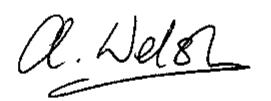 Alan WelshCompany Secretary9/10 Eastway Business Village, Olivers Place, Fulwood, Preston, Lancashire, PR2 9WTCompany Number: 00145454Date: 13th October 2022